SUMMER TASK BTEC IT 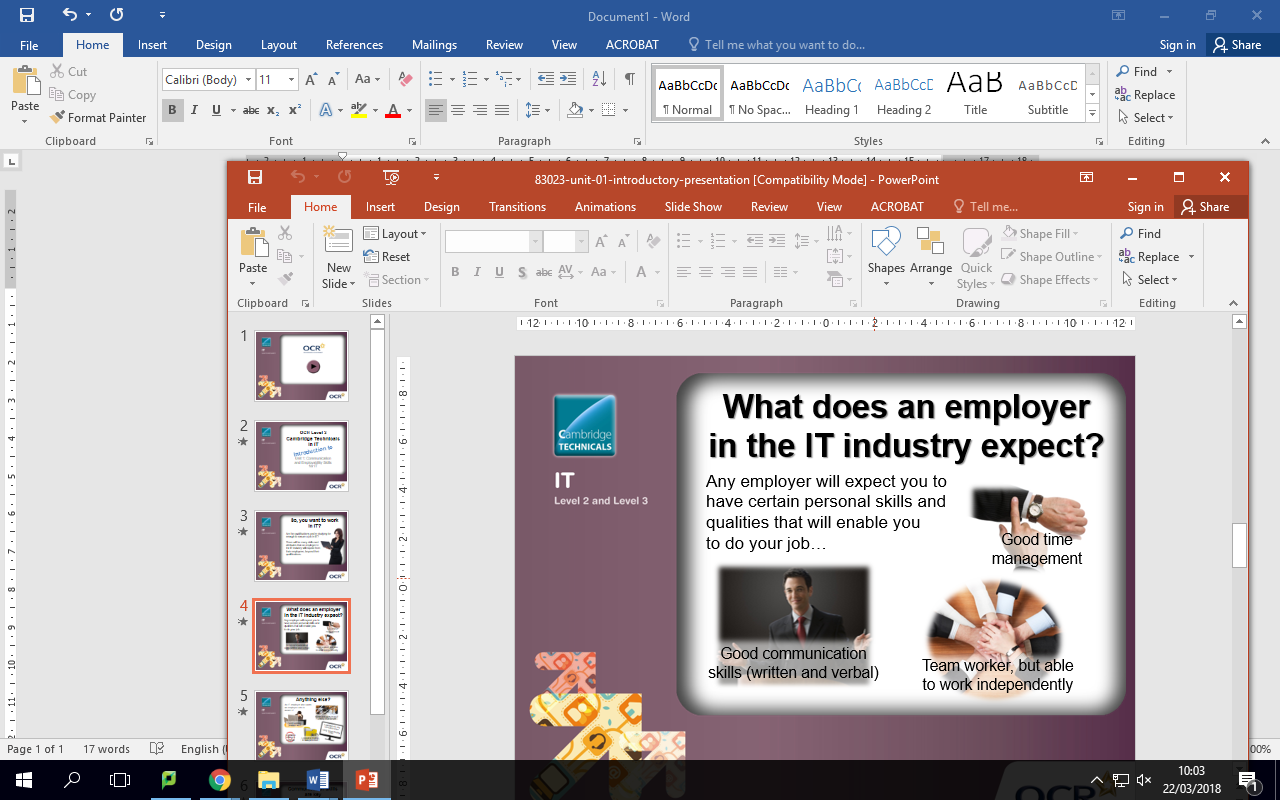 Communication and EmployabilityThe purpose of this task is to give you the opportunity to research for a relevant job in ICT or Computing and to make good use of written communication that will include correct formatting and proofreading for spelling and grammar.TaskResearchUsing a source of your choice (Internet, newspaper, shop notice board etc), find a job advert that requires someone with ICT or Computing skills/qualifications.Provide a screen shot of the advert here: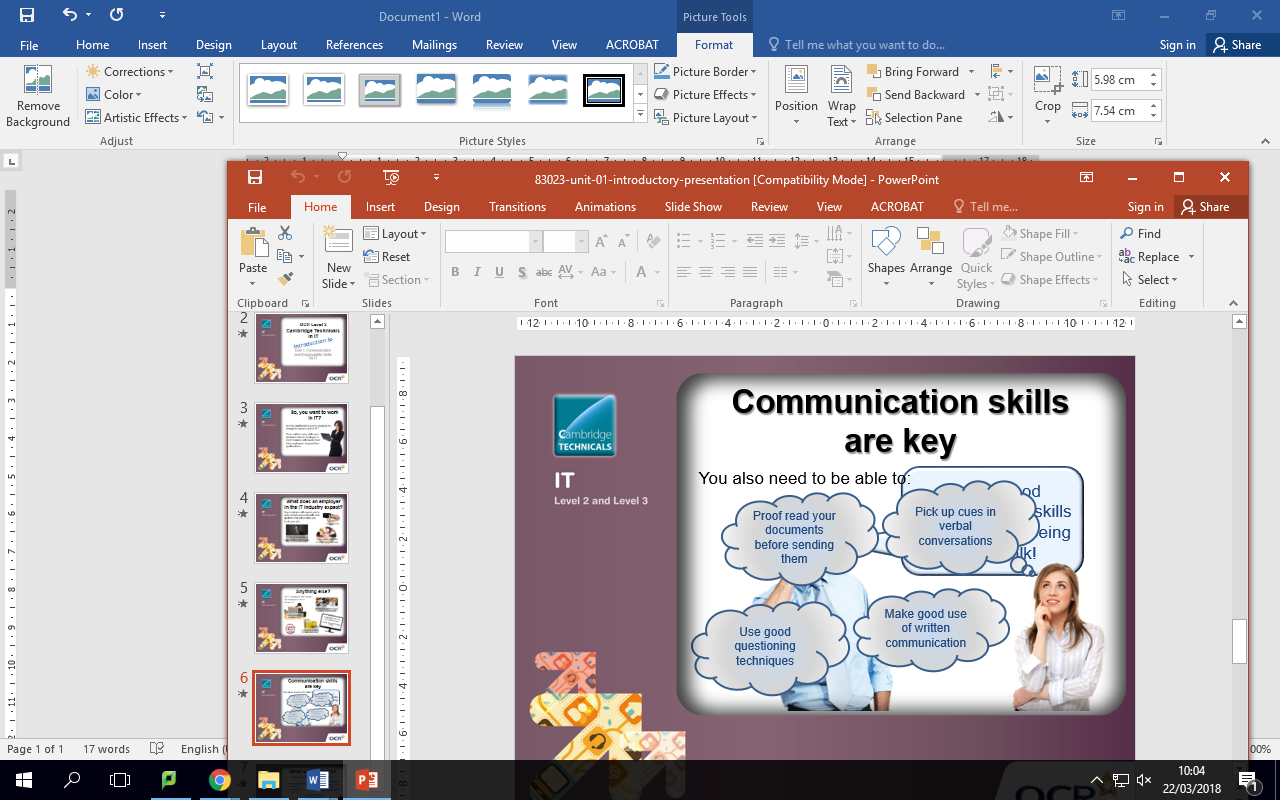 Research Curriculum Vita (CV) Research CVs to find out key features that should be included.Write the key components of a CV here:WrittenCV Create a CV for yourself that includes the key features you have identified.  You may use a template or create one from scratch.Ensure this is formatted well:Main heading font size 14, bold and centred.Sub headings font size 12, bold and left aligned.Body text font size 12, normal and left aligned.Subject/Qualifications listed in columnsPage numbersInsert a Watermark to show that this is a DRAFT copy. Save as Draft CV and print out a copyProofreadAsk someone to proofread your CV and to circle any errors/improvements to be madeEdit your CV according to the commentsInsert a Watermark that states FINALSave as Final CV and print outResearch Letter of ApplicationResearch formal letter styles and the contents of a Letter of Application for a job.Write the key components of a formal letter here:WrittenLetter of ApplicationCreate a letter of application to support your CV for the job that you wish to apply for.Body text font size 12, normal and left aligned.Insert a Watermark to show that this is a DRAFT copy. Save as Draft Letter and print out a copyProofreadAsk someone to proofread your letter and to circle any errors/improvements to be madeEdit your letter according to the commentsInsert a Watermark that states FINALSave as Final letter and print outChecklist of requirementsScreen shot of job advertCV key components listedDraft CVMain heading font size 14, bold and centred.Sub headings font size 12, bold and left aligned.Body text font size 12, normal and left aligned.Subject/Qualifications listed in columnsPage numbersInsert a Watermark to show that this is a DRAFT copy. Save as Draft CV and print out a copy
CV with errors/improvements identified
Improved CV 
  Letter of Application key components
  Letter of application DRAFTBody text font size 12, normal and left aligned.Insert a Watermark to show that this is a DRAFT copy. 
Letter with errors/improvements identified
Improved letterTick when complete Teacher comment